ПОЯСНИТЕЛЬНАЯ ЗАПИСКА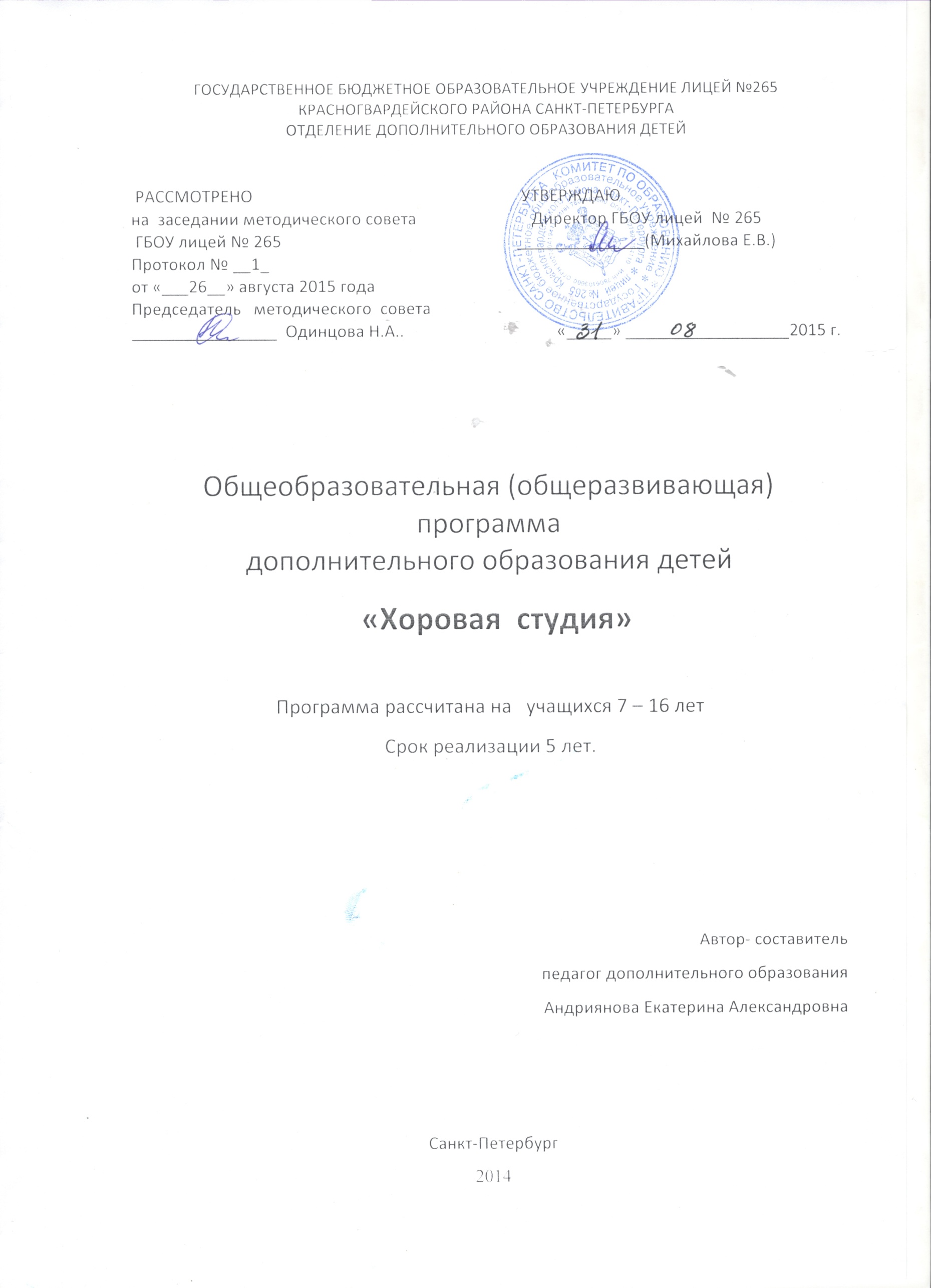  Направленность программы «Хоровая  студия» художественная. 	Музыка является неотъемлемой частью нашей жизни. Разнообразие направлений, жанров, стилей говорит о её огромном влиянии на человека и о том, что каждый человек способен найти «свою» музыку. В настоящее время многие дети и подростки с большим интересом следят за различными музыкальными проектами, программами. Наблюдая за деятельностью того или иного молодого исполнителя, они, сами того не замечая, становятся пассивными участниками этого процесса. А у некоторых из них появляется активное желание попробовать свои силы.В современных условиях социально-культурного развития общества главной задачей образования становится воспитание растущего человека как культурно исторического объекта, способного к творческому саморазвитию, самореализации и саморегуляции. В концепции художественного образования, указывается, что в процессе гуманизации и гуманитаризации общеобразовательной школы и центров дополнительного образования дисциплины художественного цикла должны переместиться в центр изучения, так как обладают невостребованным воспитательным потенциалом.С раннего возраста дети чувствуют потребность в эмоциональном общении, испытывают тягу к творчеству. Приобщение детей к певческому искусству способствует развитию их творческой фантазии, погружает в мир музыки,  поэзии и драматического искусства. Певческий голос ребенка обладает неповторимым тембром и красотой звучания. Владение им как уникальным природным живым музыкальным инструментом требует длительного изучения под руководством опытного педагога. Обязательным условием обучения остается следующее: каждый участник – солист, но одновременно хорошо умеет петь в дуэте, ансамбле и хоре. 	Актуальность данной программы обусловлена её практической значимостью.Тематическая направленность позволяет наиболее полно реализовать творческий потенциал ребенка, способствует развитию целого комплекса умений, совершенствованию певческих навыков, помогает реализовать потребность в общении.Программа направлена на развитие потребности ученика в активном творческом общении с музыкой. При этом педагог выступает не только как организатор, вдохновитель, но и как участник совместного творческого процесса.Неразрывная  связь учебной работы с творческой происходит непосредственно на занятиях через  соучастие детей в работе над произведениями.  Это создание разнообразных иллюстраций, использование элементов театрализации и подтанцовки, подключение разнообразных шумовых инструментов.В певческой деятельности творческое самовыражение обучающихся формируется в ансамблевом пении, сольном пении, одноголосном и двухголосном исполнении эстрадной музыки, в обогащении опыта вокальной импровизации. Программа нацелена на формирование практических умений и навыков в области хорового эстрадного искусства. Стоит отметить, что  вокальное искусство предполагает обучение  не только  правильному и красивому исполнению произведений в данном жанре, но ещё и  умение работать с микрофоном, владение  сценическим движением и актёрскими навыками. Движение на сцене - одно из важнейших составляющих имиджа эстрадного артиста, исполнителю необходимо знать правила поведения на сцене и работы со зрителем, а так же,  как выходить из неприятных курьёзных ситуаций, которые зачастую случаются в момент выступлений.  В свою очередь актёрское мастерство является проводником к сердцу зрителя.Участвуя в концертной деятельности на разных уровнях (школа, районные и городские конкурсы и фестивали) учащийся студии получает творческий стимул к дальнейшим занятиям и приобретает необходимый для певца опыт исполнительского искусства. Необходимость программы заключается в том, что не все дети имеют возможность заниматься в ДШИ и ДМШ и многих не удовлетворяет перечень дисциплин учебного плана этих школ. Программа «Хоровая  студия» позволяет детям и подросткам реализовать свое желание – исполнять вокальные произведения.Цель программы: создание условий для формирования исполнительских умений и навыков в процессе реализации творческого потенциала учащихся. Основные задачи:Обучающие:– дать учащимся необходимый объём знаний в области вокального пения для участия в творческой работе хоровой студии;– сформировать у учащихся практические умения и навыки в области ансамблевого и сольного пения;–  умение работать с фонограммой и микрофоном;– овладеть навыками  сценической культуры;– изучить стилевые особенности вокального эстрадного жанра;– повысить уровень знаний детей в области музыкальной культуры, развить их музыкальные представления и художественный вкус;Развивающие:– развитие музыкальности: музыкального слуха, чувства ритма, музыкальной памяти и восприимчивости;– развитие голоса: его силы, диапазона, беглости, тембральных и регистровых возможностей;– развитие способности к сопереживанию; образного и ассоциативного мышления, творческого воображения по средством приобщения к музыкальному эстрадному искусству, как одного из самых доступных и массовых видов музыкальной деятельности;– формирование эмоциональной отзывчивости на музыку; умение создавать образ  исполняемого произведения;– развить артистическую смелость и непосредственность ребёнка, его самостоятельность; преодоление мышечных зажимов; умение держаться на сцене;Воспитательные: – воспитание навыков организации деятельности во внеурочное время;– воспитать у детей эстетический вкус, исполнительскую и слушательскую культуру;– умение работать в коллективе;– способствовать формированию воли, настойчивости, трудолюбия, выдержки и целеустремлённости – высоких нравственных качеств в преодолении трудностей учебного процесса, ответственность за творческий результат;–  воспитание культурной толерантности через вхождение в эстрадное искусство;Программа предусматривает межпредметные связи с музыкой, культурой,литературой, сценическим искусством, ритмикой, физикой, изобразительным искусством.Музыкальную основу программы составляют произведения для детей и юношестваи песни современных композиторов и исполнителей, разнообразные детские песни,значительно обновленный репертуар композиторов - песенников. Песенный материалиграет самоценную смысловую роль в освоении содержания программы.Отбор произведений осуществляется с учетом доступности, необходимости,художественной выразительности (частично репертуар зависит от дат, праздников и мероприятий). Песенный репертуар подобран в соответствии с реальной возможностью его освоения в рамках кружковой деятельности, имеет место варьирование.Условия реализации программы. В студию принимаются дети в возрасте от 7 до 16 лет на свободной основе при отсутствии фониатрических  и значительных ЛОР-патологий. Основными критериями формирования групп и установления сроков обучения являются возраст и способности учащихся.Программа рассчитана на обучение детей в течение 5 лет  (648 часов)Первый год обучения -  72 часа в год, занятия проводятся 2 раза в неделю по 1 часу.Со второго года обучения – по 144 часа в год, занятия проводятся 2 раза в неделю по 2 часа (возможно варьирование: 4 раза по 1 часу; 2раза по часу, 1 раз 2 часа).Формы, принципы и методы работы.В основе  предмета «эстрадное пение» должны лежать следующие педагогические принципы:– единство технического и художественно – эстетического развития учащегося;– постепенность и последовательность в овладении мастерством эстрадного пения;– использование ассоциативного мышления в игровых формах работы с детьми;– принцип эмоционального положительного фона обучения;– индивидуальный подход к учащемуся.Формы:– учебное групповое  занятие;– индивидуальные занятия;– контрольный урок;– педагогические наблюдения.– открытые занятия с последующим обсуждением.– музыкальные спектакли;– отчётный концерт;– участие в конкурсах, фестивалях;– посещение концертов, музыкальных спектаклей.Методы:Метод демонстрации: прослушивание лучших образцов исполнения,  использование наглядных пособий,  личный пример.Словесный метод:– беседа;– рассказ;– обсуждение;– сообщение задач.Метод разучивания:– по элементам;– по частям;– в целом виде.Метод анализа: в процессе обучения производится видеосъемка выступлений всех учеников и совместно с ними анализируется, выявляя ошибки, подчёркивая лучшие моменты выступления.В конце года проводится отчётный концерт, на котором  исполняется подготовленная программа. Проверка технической подготовки учащихся, выполнение всех поставленных задач в репертуаре, чистота интонирования, правильное исполнение мелодии и ритма, работа с микрофоном и с фонограммой, умение создать образ исполняемого произведения осуществляется педагогом во время классных занятий и на контрольных уроках в течение каждого учебного года.Ожидаемые результаты и способы их проверкиВходной контроль: Дети предварительно прослушиваются с целью определения степени их подготовленности, а также развития певческих и слуховых навыков. По результатам прослушивания ребёнок зачисляется в соответствующую группу.Текущий контроль: фронтальный на каждом занятии и сдача партий.Итоговый   контроль:   Участие вокального ансамбля, хора в культурных мероприятиях,  районных и городских конкурсах и фестивалях.Ожидаемые результаты по этапам обучения1 год обучения.Обучающиеся будут знать:- понятие ансамблевое пение;- правилами безопасности при работе с микрофоном;Будут уметь:– петь короткие фразы на одном дыхании;– выполнять вокальные упражнения для развития певческого голоса;- беречь свой голос от перегрузок.Дети выучат к концу года от 2 до 3 произведений (диапазон РЕ1 – ДО2) и примут участие в итоговом концерте.2 год обучения.Обучающиеся будут знать:– сольное и ансамблевое пение;– академической манере пения, чистоте интонации звучания;– певческом  дыхании и его отличии от обычного  дыхания;– чёткой  дикции и артикуляции.Будут уметь:– петь короткие фразы на одном дыхании в начале года и более длинные к концу года;– выполнять вокальные упражнения для развития певческого голоса;- беречь свой голос от перегрузок.Дети выучат к концу года 3 произведения (диапазон ДО1 – РЕ2) и примут участие в итоговом концерте.3 год обучения.Обучающиеся будут знать:– о том, что такое опора звука, регистры;– о кантиленном пении;– о значении  поэтического текста в речи и пении;- строение голосового аппарата;- переходные звуки;- форсирование звука.Уметь:– петь без зажима, открывать рот;– брать дыхание, закреплять и распределять его;– петь более длинные фразы на одном дыхании;- сглаживать переходные звуки;– петь в ансамбле;– петь с сопровождением  инструмента, без сопровождения, под фонограмму- координировать движение с музыкой;- беречь голос.Дети выучат за год от 3 до 4 произведений (диапазон ДО1 -  МИ2) и примут участие в итоговом концерте.4 год обученияОбучающиеся будут знать:– о том, что такое резонаторы;– о различных атаках звука;– о значении  поэтического текста в речи и пении;- что такое манера пения.Будут уметь:– как без зажима открывать рот;– брать дыхание, закреплять и распределять его;– петь более длинные фразы на одном дыхании;– петь в ансамбле;– петь под фонограмму с микрофоном, эмоционально и выразительно передавая настроение музыкального произведения;- работать над сглаживанием регистров (грудной, головной);- беречь голос.Дети выучат за год 4 произведения (диапазон СИ1 -  МИ2) и примут участие в итоговом концерте.5 год обученияОбучающиеся будут знать:– о мягкой и твёрдой атаке звукообразования;– о чистоте интонирования;– о полётности звука;– о единстве текста и музыки.Будут уметь:– петь в академической и эстрадной манере;– использовать спокойный вдох и экономный выдох при фонации;– менять характер и силу звучания в разнохарактерных произведениях;– петь без поддержки инструмента, сохраняя чистоту интонаций;– петь под фонограмму с микрофоном, эмоционально и выразительно передавая настроение музыкального произведения;– вырабатывать динамические оттенки в пении;– работать над сглаживанием регистров (грудной, головной);– вырабатывать округлый звук, округлять гласные и четко произносить согласные;– петь легато, нон легато, стаккато.Дети выучат за год 4 произведения (диапазон СИ -  ФА2) и примут участие в итоговом концерте.Учебно- тематический план.Содержание программыВводное занятие.  Теория: Знакомство учащихся с режимом занятий хора, с правилами поведения во время занятий и концертной деятельности. Ознакомление учащихся с правилами пения, охраны голоса. Обсуждение планов на учебный год. Практика: Игры на знакомство. Обсуждение репертуара. Постейшее строение голосового аппарата.Вокально – хоровая работа. Теория. Формирование певческой культуры. Изучение строения голосового аппарата. Образование голоса в гортани; атака звука (твёрдая, мягкая, придыхательная); движение звучащей струи воздуха; образование тембра. Интонирование. Типы звуковедения: 1еgаtо и non 1еgаtо. Понятие кантиленного пения. Пение staccato. Слуховой контроль за звукообразованием. Основные типы дыхания. Правила дыхания. Понятие о дикции и артикуляции. Практика. Умение соблюдать певческую установку стоя и сидя. Понимать дирижерские жесты: начало и окончание пения, громко и тихо. Активный вдох, мягкая атака. Правильное формирован6ие гласных, Четкое формирование согласных. Основные свойства детского голоса: звонкость, полетность, ровность к тембру. Диапазон: до1 –до2, опевание этой зоны в аспекте формирования смешанного звучания. Пение без сопровождения и с ним, умение слушать и контролировать себя при пении, слушать группу и весь хор, сливаясь с общим звучанием по звуковысотности. Соответственно возрасту – анализ и характеристика исполняемого произведения.Комплекс вокальных упражнений (распевок), с применением дыхательной гимнастики. Упражнения на укрепление примарной зоны звучания детского голоса; выравнивание звуков в сторону их «округления»; пение в нюансе mf для избежания форсирования звука. Упражнения на сочетание различных слогов-фонем. Унисонные упражнения. Пение упражнений с сопровождением и без сопровождения музыкального инструмента. формирование певческих навыков: мягкой атаки звука; звуковедение 1еgаtо при постепенном выравнивании гласных звуков; свободного движения артикуляционного аппарата; естественного вдоха и постепенного удлинения дыхания. Упражнения,построенные на поступенных восходящих и нисходящих звукорядах. Выработка умения петь в унисон,приемы голосоведения и их характеристика.Артикуляционная гимнастика. Пение упражнений,развивающих координацию слуха и голоса. Пение с одновременным движением рук, показывающим направление мелодического движения.Музыкальная грамота.Теория. Знакомство с историей музыки, жизнью музыкантов, основными стилями, музыкальными жанрами и формами (народная и профессиональная музыка, музыка разнх стран). Знакомство с музыкальными инструментами и их звучанием. Начальные понятия о нотной грамоте. Изучение вокальных терминов (вдох, тембр, артикуляция, дикция, легато, стаккато) Понимание простейших дирижерских жестов.Практика. Практические рекомендации выдвигаются учащимися в ходе беседы для успешного процесса обучения хоровому пению и выступления перед публикой.Работа над репертуаром.Репертуар включает в себя музыкальные произведения, разнообразные по тематике. Теория.  Беседа о разучиваемых произведениях в яркой, лаконичной, доступной для школьников форме с привлечением материала из школьной программы, из других видов искусств. Об авторах, разбор интерпретации исполнения произведения, раскрытие сущности его художественного образа (музыкального и поэтического). Анализ музыкального и поэтического текста, а также стилевых, жанровых, национальных и других особенностей произведения. Показ-исполнение песни педагогом.Практика. Занятия включают в себя: прослушивание произведения, его обсуждение, разучивание по фразам, куплетам, соединение с фонограммой. Разбор его содержания. Разучивание произведения с сопровождением и a capella. навыками. Доведение исполнения песни до уровня  публичного выступления.Слушание музыки. Теория. Знакомсво с другими хоровыми коллективами. Формирование умения грамотно оценивать музыкальные произведения. Практика. Слушание вокально-хорового материала, осваиваемого учениками на занятиях хора, в исполнении других коллективов, а также инструментальных произведений для расширения кругозора учащихся, введения их в многообразный мир художественных образов.Исполнительская деятельность.Практика.Исполнительская  деятельность включает в себя непосредственное участие детей в концертах на разном уровне. Для первого года обучения это участие в лицейских концертах, возможно в районных конкурсах.Итоговое занятие. Теория. Подведение итогов проделанной работы, итоги выступлений. Анализ успешности обучения. Планы на будущее. Практика. Исполнение любимых произведений.Учебно- тематический план.Содержание программы Вводное занятие.                                                                                                             Теория: Правила поведения во время занятий и концертной деятельности. Правила охраны детского голоса. Характеристика детских голосов и возрастные особенности состояния голосового аппарата.  Введение в программу 2 года обучения. Обсуждение планов на учебный год. Практика: Подбор репертуара. Строения голосового аппарата. Закрепление понятия певческой установки.Закрепление навыков певческой установки. Специальные упражнения, закрепляющие навыки певческой установки. Пение в положении «сидя» и «стоя». Положение ног и рук при пении. Контроль за певческой установкой в процессе пения.Вокально – хоровая работа.Теория. Формирование певческой культуры. Совершенствование и развитие вокально-хоровых навыков.Повторение, закрепление и дальнейшее углубление приобретённых ранее знаний, умений и навыков у каждого участника хора. Чистота интонации и унисон в хоре.Практика: Соблюдение певческой установки, сохранение основных свойств детского голоса: звонкость, полетность, пение с вибрато, сохранение индивидуального тембра. Правильное звукообразование: формирование гласных, четкое и быстрое произношение согласных. Формирование смешанного звукообразования. Пение без сопровождения, сливаясь с общим звучанием по звуковысотности, ритму, динамике, выдерживание постоянного темпа, ускорение и замедление вместе со всем хором. Пение простейших попевок по нотам. Понимание элементарных требований дирижёра.Комплекс вокальных упражнений (распевок), с применением дыхательной гимнастики. Пение с сопровождением и без сопровождения музыкального инструмента. Работа над чистотой интонирования в произведениях с сопровождением и без сопровождения музыкального инструмента. Работа над развитием вокального, мелодического и гармонического слуха. Слуховой контроль над интонированием. Комплекс вокальных упражнений по закреплению певческих навыков у учащихся. Концентрический и фонетический метод обучения пению в процессе закрепления певческих навыков у учащихся. Работа по усилению резонирования звука при условии исключения форсирования звука. Метод аналитического показа с ответным подражанием услышанному образцу. Упражнения второго уровня  закрепление певческих навыков у детей: мягкой атаки звука; звуковедение legato и non legato при постоянном выравнивании гласных звуков в сторону их «округления»; свободное движение артикуляционного аппарата; естественного входа и постепенного удлинения выдоха.Развитие артикуляционного аппарата. Формирование гласных и согласных звуков в пении и речи. Закрепление навыка резонирования звука. Скороговорки в пении и речи – их соотношение. Соотношение работы артикуляционного аппарата с мимикой при условии свободы движений артикуляционных органов. Формирование высокой и низкой певческой форманты.Укрепление дыхательных функций в пении. Упражнения, тренирующие дозирование «вдоха» и удлинённого выдоха. Воспитание чувства «опоры» звука на дыхании в процессе пения. Специальные дыхательные упражнения (шумовые и озвученные). Пение с паузами и формированием звука. Музыкальная грамота.Теория.  Формирование знаний в ходе беседы о музыкально-теоретических аспектах. Изучение канонов музыкальной культуры и этики. Познавание дирижерского жеста. Изучение элементов музыкальной грамоты: лады, тоника, размер, паузы, ключи, знаки альтерации.  Обсуждение тем, связанных с вокально-хоровыми вопросами, музыкальным слухом, поведением на сцене (тембр, диапозон, регистр, манера пения).Практика. Практические рекомендации выдвигаются учащимися в ходе беседы для успешного процесса обучения хоровому пению и выступления перед публикой. Применение на практике полученных знаний о дирижеском жесте. Пение различных ладов, ступеней в ладу, гаммы со знаками альтерации. Определение своего диапозона.Работа над репертуаром.Теория.  Беседы о разучиваемых произведениях, их авторах, разбор интерпретации исполнения произведения, раскрытие сущности его художественного образа (музыкального и поэтического). Изучение сценических закононов. Правила работы с микрофоном. Подбор костюмов, видеоряда или слайдов, декораций.Практика. Показ-исполнение песни. Работа над текстом, мелодией, ритмом, по слуху, с сопровождением. Отдельная работа над сложными в интонационном и ритмическом плане фрагментами произведения. Пение с сопровождением и без него, по партиям и всем составом, по слуху и по нотам, происходит взаимосвязанная работа над технической стороной и художественным образом.Разносторонняя работа над произведением – оно прорабатывается различными методами: поется с сопровождением и без него, по партиям и всем составом, по слуху и по нотам, происходит взаимосвязанная работа над технической стороной и художественным образом.Слушание музыки.Расширение кругозора учащихся, формирование их слушательской культуры, развитие умения анализировать и правильно оценивать различные музыкальные явления в окружающей жизни. Теория. Беседа о произведении, знакомство с жанрами музыки и композиторами. Обсуждение, анализ и умозаключение в ходе прослушивания видеозаписей.Практика. Коллективный просмотр мультфильма о музыке и музыкантах. Иллюстрирование понравившегося персонажа.6. Исполнительская деятельность.Практика. Участие в лицейских концертах, районных конкурсах.7.  Итоговое занятие.                                                                                                                      Теория. Подведение итогов проделанной работы, итоги выступлений. Анализ успешности обучения. Планы на будущее.                                                                                                     Практика. Исполнение любимых песен произведений, пение караоке.Учебно- тематический план.Содержание программы1.Вводное занятие. Теория: Знакомство учащихся с режимом занятий хора, с правилами поведения во время занятий и концертной деятельности. Ознакомление учащихся с правилами пения, охраны голоса. Обсуждение планов на учебный год: участие конкурсах и фестивалях, районных мероприятиях, концертах ЦДТ. Техника безопасности во время поездок.Практика: Подбор репертуара. Закрепление знаний о строении голосового аппарата. Знакомство со строением голосовых связок. Закрепление понятия певческой установки.  Контроль за певческой установкой в процессе пения.2. Вокально – хоровая работа.Теория. Формирование певческой культуры. Повторение, закрепление и дальнейшее углубление приобретённых ранее знаний, умений и навыков у каждого участника хора. Изучение строения голосового аппарата.Практика.  Посадка хорового певца, положение корпуса, головы, артикуляция при пении. Навыки пения сидя и стоя. Дыхание перед началом пения. Одновременный вздох и начало пения. Различный характер пения перед началом пения в зависимости от характераисполняемого произведения: медленное, быстрое. Смена дыхания в процессе пения; различные его приемы (короткое и активное в быстрых произведениях, более спокойное, но также активное в медленных). Цензуры. Знакомство с навыками «цепного» дыхания (пение выдержанного звука в конце произведения; исполнение продолжительных музыкальных фраз на «цепном» дыхании). Естественный свободный звук без крика инапряжения. Преимущественно мягкая атака звука. Округление гласных; способы их формирования в различных регистрах. Пение non legato и legato. Нюансы. Развитие дикционных навыков. Гласные и согласные, их взаимоотношение в пении. Комплекс вокальных упражнений (распевок), с применением дыхательной гимнастики. Это способствует закреплению уже имеющихся, а также формированию новых различных вокально-технических знаний, умений, навыков учащихся, которые помогут им качественно исполнить различные по характеру и степени трудности произведения. Обязательно раскрытие учебной цели, назначения каждого нового упражнения для развития разных сторон музыкального слуха, качества звука, дыхания, диапазона, выразительности исполнения. 3. Музыкальная грамота.Теория.  Повторение изученного.Формирование знаний в ходе беседы о музыкально-теоретических аспектах (ритм, метро-ритм, длительности нот, интервалы). Изучение канонов музыкальной культуры и этики: подготовка к концерту,аплодисменты, работа концертмейстера и дирижера, строение сцены. История музыки,основные жанры музыки:симфония, увертюра, опера, балет, рок-опера, оперетта, мюзикл, оратория.  Основные музыкальные направления – классика, романтизм, импрессионизм, авангард, неоклассицизм. Обсуждение тем, связанных с вокально-хоровыми вопросами, музыкальным слухом, поведением на сцене.Практика. Практические рекомендации выдвигаются учащимися в ходе беседы для успешного процесса обучения хоровому пению и выступления перед публикой. Пение гамм, тонов и полутонов. Пение интервалов и определение их на слух. Повторение ритмических группировок.4. Работа над репертуаром.Репертуар включает в себя музыкальные произведения, разнообразные по тематике. Теория.  Беседы о разучиваемых произведениях, их авторах, разбор интерпретации исполнения произведения, раскрытие сущности его художественного образа (музыкального и поэтического). Изучение сценических закононов. Знакомство с правилами по работе с микрофоном. Подбор костюмов, видеоряда или слайдов, декораций.Практика. Чистое и выразительное интонирование диатоническихступеней лада, соблюдение динамической ровности при произнесении текста.Постепенное расширение задач: интонирование произведений в различныхвидах мажора и минора, ритмическая устойчивость в более быстрых имедленных темпах с более сложным ритмическим рисунком. Устойчивоеинтонирование одноголосного пения при сложном аккомпанементе. Навыкипения двухголосия с аккомпанементом. Непринужденное естественное льющееся пение, гибкое владение голосом. Умение петь в ансамбле, держать строй.Пение с вибрато, ровность по тембру при переходе в головной резонатор через микст. Активный вдох, спокойный выдох, цепное дыхание, мягкая атака.Правильное Формирование гласных, четкое и быстрое произношение согласных.Умение петь 2х выдержать свою партию, чистая интонация. Пение по нотам.Осмысленная трактовка произведений.В процессе обучения производится видеосъемка выступлений всех учеников и совместно с ними анализируется, выявляя ошибки, подчёркивая лучшие моменты выступления.5. Слушание музыки.Расширение кругозора учащихся, формирование их слушательской культуры, развитие умения анализировать и правильно оценивать различные музыкальные явления в окружающей жизни. Теория. Беседа о спектакле, его авторе, жанре и стиле. Рефлексия.Практика. Коллективный просмотр музыкальных спектаклей.6. Исполнительская деятельность.Практика. Участие в лицейских концертах, районных конкурсах, фестивалях, выступления на концертных площадках.7. Итоговое занятие.                                                                                                                     Теория. Подведение итогов проделанной работы, итоги выступлений. Анализ успешности обучения. Планы на будущее.                                    Практика. Просмотр фрагментов выступлениий и исполнение любимых песен произведений, пение караоке.Учебно- тематический планСодержание программы1. Вводное занятие.  Теория: Знакомство учащихся с режимом занятий хора, с правилами поведения во время занятий и концертной деятельности. Повторение учащихся с правилами пения, охраны голоса. Обсуждение планов на учебный год: участие в российских и областных конкурсах и фестивалях, районных мероприятиях, концертах ЦДТ. Техника безопасности во время поездок.Практика: Подбор репертуара. Строение слухового аппарата. Повторение строения вокального аппарата. Болезни влияющие на голос.2. Вокально – хоровая работа.Теория. Формирование певческой культуры. Повторение, закрепление и дальнейшее углубление приобретённых ранее знаний, умений и навыков у каждого участника хора. Практика. Закреплениеранее полученных навыков. Задержка дыхания перед началом пения. Исполнение пауз между звуками без смены дыхания. Работа над дыханием как важным фактором выразительного исполнения. Выработка навыка «цепного» дыхания: на длинных фразах и  на длинных звуках. Развитие свободы и подвижности артикуляционного аппарата, активизация работы губ и языка. Выработка навыка активного и четкого произношения согласных. Развитие дикционных навыков в быстрых и медленных темпов. Сохранение дикционной активности при нюансах пиано и пианиссимо. Совершенствование ансамбля и строя в произведениях различного складаизложения и с различными средствами музыкального языка. Выработка чистой интонации при 2-х голосном пении. Комплекс вокальных упражнений (распевок), с применением дыхательной гимнастики. Это способствует закреплению уже имеющихся, а также формированию новых различных вокально-технических знаний, умений, навыков учащихся, которые помогут им качественно исполнить различные по характеру и степени трудности произведения. Обязательно раскрытие учебной цели, назначения каждого нового упражнения для развития разных сторон музыкального слуха, качества звука, дыхания, диапазона, выразительности исполнения. 3. Музыкальная грамота.Теория.  Формирование знаний в ходе беседы о музыкально-теоретических аспектах. Сохранение коллекивной  музыкальной культуры и этики. Закрепление знаний истории музыки, изучение музыкальных эпох.Повторение понятий: композитор, дирижер, солист, хор, оркестр, концертмейстер, камертон, тональность, темп. Получение знаний о массовой культуре и ее своствах. Обсуждение тем, связанных с вокально-хоровыми вопросами(законы акустики, виды певческих голосов, импровизация и ее виды), музыкальным слухом(относительный, абсолютный), поведением на сцене и на репетициях. Знакомство с музыкальной журналистикой.Практика. Практические рекомендации выдвигаются учащимися в ходе беседы для успешного процесса обучения хоровому пению и выступления перед публикой. Тренинги на внимание и артистичность. Пение импровизаций, произведени а’capella, вокализы. Чтение нот с листа. Ролевая игра «Журнал».4. Работа над репертуаром.Репертуар включает в себя музыкальные произведения, разнообразные по тематике. Теория.  Беседы о разучиваемых произведениях, их авторах, разбор интерпретации исполнения произведения, раскрытие сущности его художественного образа (музыкального и поэтического). Изучение сценических закононов. Закрепление правил работы с микрофоном. Подбор костюмов, видеоряда или слайдов, декораций.Практика. Анализ словесного текста и его содержания. Грамотноечтение нотного текста по партиям и партитурам. Разбор тонального плана,ладовой структуры. Членение на мотивы, периоды, предложения, фразы. Определение формы. Фразировка вытекающая из музыкального и текстового содержания. Работа над динамикой, темпом и их видами. Соблюдать певческую установку, пользоваться мягкой атакой, редко, как изобразительным моментом - твердой. Петь вибрато, с хорошей дикцией. Уметь петь чисто и слаженно все виды двухголосья и несложное трехголосье с сопровождением и без него. Уметь фразировать, вокально полноценно исполнять различные сложности, уметь петь в  ансамбле. Разносторонняя работа над произведением – оно прорабатывается различными методами: поется с сопровождением и без него, по партиям и всем составом, по слуху и по нотам, происходит взаимосвязанная работа над технической стороной и художественным образом. Работа над драматургией произведения.(направлена на общее восприятие сочинения. И здесь важно, чтобы учащиеся прежде, чем исполнять произведение, прочувствовали его содержание, настроение, то есть умели сопереживать событиям, которые представлены в произведении. В процессе обучения производится видеосъемка выступлений всех учеников и совместно с ними анализируется, выявляя ошибки, подчёркивая лучшие моменты выступления.5. Слушание музыки.Расширение кругозора учащихся, формирование их слушательской культуры, развитие умения анализировать и правильно оценивать различные музыкальные явления в окружающей жизни. Теория. Беседа о произведении, его авторе, жанре и стиле. Рефлексия.Практика. Коллективные просмотры мюзиклов или фильмов о музыке и музыкантах. Возможны выезды в театр или кинотеатр. 6. Исполнительская деятельность.Практика. Участие в концертах в лицее, выступления на различных концертных площадках. Участие в конкурсах различного уровня. 7. Итоговое занятие.                                                                                                                     Теория. Подведение итогов проделанной работы, итоги выступлений. Анализ успешности обучения. Планы на будущее.                                                                                                       Практика. Исполнение любимых песен и самостоятельно подготовленных произведений.Учебно- тематический план.Содержание программыВводное занятие. Теория: Знакомство учащихся с режимом занятий хора, с правилами поведения во время занятий и концертной деятельности. Ознакомление учащихся с правилами пения, охраны голоса. Обсуждение планов на учебный год: участие в российских и областных конкурсах и фестивалях, районных мероприятиях, концертах ЦДТ. Техника безопасности во время поездок.Практика: Подбор репертуара. Повторение строения слухового аппарата. Болезни влияющие на голос и слух.Вокально – хоровая работа.Теория. Формирование певческой культуры. Повторение, закрепление и дальнейшее углубление приобретённых ранее знаний, умений и навыков у каждого участника хора. Изучение строения голосового аппарата.Практика. Совершенствование навыка «цепного» дыхания: на длинных фразах, на длинных звуках и аккордах, пение произведений целиком на «цепном» дыхании. Закрепление навыка активного и четкого произношения согласных. Сохранение дикционных навыков в быстрых и медленных темпов. Совершенствование ансамбля и строя в произведениях различного склада изложения и с различными средствами музыкального языка. Выработка чистой интонации при 2-х 3-х голосном пении. Владение навыками пения без сопровождения. Пение импровизаций. Комплекс вокальных упражнений (распевок), с применением дыхательной гимнастики. Это способствует закреплению уже имеющихся, а также формированию новых различных вокально-технических знаний, умений, навыков учащихся, которые помогут им качественно исполнить различные по характеру и степени трудности произведения. Обязательно раскрытие учебной цели, назначения каждого нового упражнения для развития разных сторон музыкального слуха, качества звука, дыхания, диапазона, выразительности исполнения. Музыкальная грамота.Теория.  Формирование знаний в ходе беседы о музыкально-теоретических аспектах. Вокальные школы и их разновидности. Повторение аспектов массовой культуры, ее влияние на вокал. Обсуждение вопросов подготовки к конкурсу. Обсуждение тем, связанных с вокально-хоровыми вопросами, музыкальным слухом, поведением на сцене. Повторение музыкальной формы, импровизации, видов манеры пения (эстрада, джаз, рок). Изучение понятий: фонограмма, ее разновидности, законы правообладателей, звукозапись. Повторение основ музыкальной журналистики.Практика. Практические рекомендации выдвигаются учащимися в ходе беседы для успешного процесса обучения хоровому пению и выступления перед публикой. Пение народных ладов. Пение в различных манерах. Сочинение песни. Написание отзывов о концерте.Работа над репертуаром.Репертуар включает в себя музыкальные произведения, разнообразные по тематике. Теория.  Беседы о разучиваемых произведениях, их авторах, разбор интерпретации исполнения произведения, раскрытие сущности его художественного образа (музыкального и поэтического). Изучение сценических закононов. Усовершенствование  работы с микрофоном. Подбор костюмов, видеоряда или слайдов, декораций.Практика. Использование твердой атаки как средства выразительности, петь с мягкой атакой. Уметь петь на одном дыхании продолжительные фразы, равномерно расходуя дыхание. Уметь Фразировать.Вокально полноценно исполнять мелкие длительности в быстрых темпах. Ясно и четко произносить трудные буквосочетания и сложные тексты. Разносторонняя работа над произведением – оно прорабатывается различными методами: поется с сопровождением и без него, по партиям и всем составом, по слуху и по нотам, происходит взаимосвязанная работа над технической стороной и художественным образом. Работа над драматургией произведения.(направлена на общее восприятие сочинения. И здесь важно, чтобы учащиеся прежде, чем исполнять произведение, прочувствовали его содержание, настроение, то есть умели сопереживать событиям, которые представлены в произведении. В процессе обучения производится видеосъемка выступлений всех учеников и совместно с ними анализируется, выявляя ошибки, подчёркивая лучшие моменты выступления.Слушание музыки.Расширение кругозора учащихся, формирование их слушательской культуры, развитие умения анализировать и правильно оценивать различные музыкальные явления в окружающей жизни. Теория. Беседа о произведении, его авторе, жанре и стиле. Анализ увиденного, рефлексия.Практика. Коллективные просмотры  концертов, музыкальных спектаклей, мюзиклов. Возможны выезды в театр.Исполнительская деятельность.Практика. Участие в концертах в лицее, выступления на различных концертных площадках. Участие в конкурсах различного уровня. 7. Итоговое занятие.                                                                                                                    Теория. Круглый стол. Подведение итогов проделанной работы, итоги выступлений. Анализ успешности обучения.                                                                                                   Практика. Просмотр фрагмегнтов видео лучших выступлений воспитанников студии. Исполнение любимых песен и самостоятельно подготовленных произведений.МЕТОДИЧЕСКОЕ ОБЕСПЕЧЕНИЕ ПРОГРАММЫ ДОПОЛНИТЕЛЬНОГО ОБРАЗОВАНИЯ ДЕТЕЙСпецифика данной программы не позволяет педагогу использовать многообразные формы обучения. Здесь могут быть использованы следующие формы: занятие (текущее, открытое, контрольное), викторина, конкурс (как разновидность контрольного занятия).Однако, несмотря на ограниченность форм обучения, педагог может использовать самые разнообразные методы и методические приёмы: – словесный метод (рассказ, объяснение);– наглядный метод (личный показ педагога; слушание музыкальных произведений);– практический (упражнения, выполнение тестов);– репродуктивный метод (объяснение нового материала на основе пройденного);– метод самостоятельной работы обучающихся.Большую помощь педагогу оказывают также методы, стимулирующие интерес к обучению: игра, создание ситуаций успеха, занимательности. Контроль за реализацией образовательной программы, а также за усвоением обучающимися определённых знаний, формированием навыков и умений – важная задача для педагога. И здесь он может пользоваться самыми разнообразными методами проверки и контроля: индивидуальный опрос, фронтальный опрос, тест, письменные проверочные работы, творческие задания и т.дПримерная Форма проведения занятия по программе  «Хоровая студия» (может варьироваться)Реализация программы  требует создания соответствующих материальных условий. К их числу относятся: 1. Светлое, чистое, проветриваемое помещение. 2. Настроенный инструмент (рояль, фортепиано).3. Линованная доска.4. Музыкальный центр (магнитофон).5. Столы, стулья, письменные принадлежности.6. Методические материалы.СПИСОК ЛИТЕРАТУРЫ ДЛЯ ДЕТЕЙ.  Скрябина А.С.50 знаменитых композиторов. – М.: Феникс, 2010 г., 476 с.  Финкельштейн Э.Занимательное чтение с картинками и фантазиями.- СПб.,: Композитор 2008 г.,120 с.Я познаю мир: Дет. энцикл.:Музыка/Авт. А. С. Кленов. Под общ. ред. О. Г. Хинн. – М.: Издательство АСТ-ЛТД, 2000.-448с.Классическая музыка для «чайников».: Пер. с англ. – М.: Издательский дом «Вильямс», 2007. – 256с.CD-ROM. Пословицы и поговорки в песенках Кудинов Ю., Щепотьева Е.СПИСОК ЛИТЕРАТУРЫ ДЛЯ ПЕДАГОГА.Оськина С.Е., Парнес Д.Г. Музыкальный слух. – М., 2003.Леонов Э.,  Краткий музыкальный словарь-справочник.-М.: Кифара, 2007. , 196 с. Боффи Г., Большая энциклопедия музыки.-М.: Астрель, 2010.,  416 с. Audio CD. Уроки пения. Обучение пению. Развитие слуха и памяти, 2011 г.Кудинов Ю., Щепотьева Е.  Audio CD. Детский хит-парад. Музыкальное сопровождение детских праздников. Учимся петь и выступать, 2011 г.CD-ROM (MP3). Песни военных лет, 2011 г. CD-ROM (MP3). 100 шедевров классики для детей, 2011 г.Бонфельд М.Ш. Музыка: Язык. Речь. Мышление: опыт системного исследования музыкального искусства. – СПб.: Композитор, 2006. Гонтаренко Н.Б. Сольное пение, секреты вокального мастерства. – Издание 4е. – Ростов-на-Дону: Феникс, 2008. Донская Ю. А. 100 советов, как написать песню : учебное пособие. - Ростов н/Д : Феникс, 2014.Исаева И. О. Как стать звездой : уроки эстрадного пения. – Ростов н/Д : Феникс, 2009.Маркуорт Л. Самоучительпо пению : пер. с англ. – М.: АСТ: Астрель, 2009СПИСОК ИСПОЛЬЗОВАННОЙ ЛИТЕРАТУРЫ.Музыкальное воспитание. Из опыта работы детской хоровой студии «Искра» Методика и практика.Выпуск 5.-СПб.,2012.-95с.                                                                                                   Дмитриев Л.Б. Основа вокальной методики. – М.: Музыка, 2000.Интернет ресурсы:http://www.startvocal.ru/http://www.rockvocalist.ru/http://www.muzikavseh.ru/http://music-about.ru/http://www.belcanto.ru/http://vokalizm.ru/Нормативные документыФедеральный закон Российской Федерации от 29 декабря 2012 г. N 273-ФЗ "Об образовании в Российской Федерации"Приказ Министерства образования и науки РФ от 29 августа 2013 г.№ 1008 г. Москва «Об утверждении Порядка организации и осуществления образовательной деятельности по дополнительным общеобразовательным программам»Федеральная целевая программа «Развитие дополнительного образования детей в Российской Федерации до 2020 года»Примерные требования к программам дополнительного образования детей.    Минобрнауки России, от 11.12.2006 № 06-1844Санитарно-эпидемиологические требования к условиям и организации обучения в общеобразовательных учреждениях. Санитарно-эпидемиологические правила и нормативы СанПиН 2.4.2.2821-10. Постановление от 29 декабря 2010 г. N 189.Санитарно-эпидемиологические правила и нормативы СанПиН 2.4.4.3172-14  УТВЕРЖДЕНЫ постановлением Главного государственного санитарного врачаРоссийской Федерацииот 4 июля 2014 года N 41Стратегия развития системы образования СПб 2011-2020 гг.  («Петербургская Школа  2020»)Национальная образовательная инициатива «Наша новая школа» (утверждена Президентом Российской Федерации) О Стратегии действий в интересах детей в Санкт-Петербурге на 2012-2017 годы. ПОСТАНОВЛЕНИЕ от 16 августа 2012 года N 864Федеральный закон Российской Федерации от 29 декабря 2012 г. N 273-ФЗ "Об образовании в Российской Федерации"Приказ Министерства образования и науки РФ от 29 августа 2013 г.№ 1008 г. Москва «Об утверждении Порядка организации и осуществления образовательной деятельности по дополнительным общеобразовательным программам»Федеральная целевая программа «Развитие дополнительного образования детей в Российской Федерации до 2020 года»Примерные требования к программам дополнительного образования детей.    Минобрнауки России, от 11.12.2006 № 06-1844Санитарно-эпидемиологические требования к условиям и организации обучения в общеобразовательных учреждениях. Санитарно-эпидемиологические правила и нормативы СанПиН 2.4.2.2821-10. Постановление от 29 декабря 2010 г. N 189.Стратегия развития системы образования СПб 2011-2020 гг.  («Петербургская Школа  2020»)Национальная образовательная инициатива «Наша новая школа» (утверждена Президентом Российской Федерации) О Стратегии действий в интересах детей в Санкт-Петербурге на 2012-2017 годы. ПОСТАНОВЛЕНИЕ от 16 августа 2012 года N 864Приложение 1Примерный музыкально-исполнительский репертуар вокального  ансамбля1 год обучения:В. Шаинский «Улыбка»В.Шаинский «Голубой вагон»Д.Тухманов «Песенка про ноты»Б. Савельев «Настоящий друг»А. Островский «Солнечный круг»А. Ермолов «Где живет сказка»Е. Казановский «Лучший город на земле»2 год обучения:А.Гладких «Розовый слон»Г. Гладков «Песня о волшебниках»Д. Тухманов «Папа»М. Минков «Дорога добра»А.Зацепин «Остров невезения»Г.Фиртич «Добрый жук»В.Моцарт «Колыбельная»А. Бабаджанян «Улыбнись»А. Ермолов «Сегодня дождь»3 год обучения:Е. Крылатов «Крылатые качели»Е. Крылатов «Колокола»В. Шаинский «Уголок России»С. Никитин «Песня о маленьком трубаче»А. Ермолов «Рождение звезд»Е. Зарицкая «Санкт-Петербург»4 год обучения:Д. Леннон « Ob  »М. Дунаевский «Ветер перемен» Д. Гершвин « Летом»С. Никитин «Летающая лошадь»В. Резников «Домовой»Е. Крылатов «Песня о надежде »М.Дунаевский «Моя маленькая леди»В. Шаинский «Идет солдат по городу»5 год обучения:К.Кельми «Замыкая круг»М. Дунаевский «Цветные сны»П. Елфимов «Небо»Л. Прима «Sing»А. Петров «Песня о голубых городах»А. Ледяев «Новое поколение»Л. Коэн «Allelujah»№ п/пТемы1 год обучения1 год обучения1 год обучения№ п/пТемыВсегоТеорияПрактика1Комплектование группы. Вводное занятие. Охрана труда.6242Вокально – хоровая работа202183Музыкальная грамота14774Работа над репертуаром222205Слушание музыки4226Исполнительская деятельность447Итоговое заннятие211Итого:721656№ п/пТемы2 год обучения2 год обучения2 год обучения№ п/пТемыВсегоТеория Практика 1Вводное занятие4132Вокально – хоровая работа296233Музыкальная грамота2717104Работа над репертуаром666605Слушание музыки6246Исполнительская деятельность887Итоговое заннятие413Итого:14433111№ п/пТемы3 год обучения3 год обучения3 год обучения№ п/пТемыВсего Теория Практика 1Вводное занятие4132Вокально – хоровая работа296233Музыкальная грамота2717104Работа над репертуаром646585Слушание музыки6246Исполнительская деятельность10107Итоговое заннятие413Итого:14433111№ п/пТемы4 год обучения4 год обучения4 год обучения№ п/пТемыВсего Теория Практика 1Вводное занятие4132Вокально – хоровая работа296233Музыкальная грамота2919104Работа над репертуаром586525Слушание музыки8446Исполнительская деятельность12127Итоговое заннятие413Итого:14437107№ п/пТемы5 год обучения5 год обучения5 год обучения№ п/пТемыВсего Теория Практика 1Вводное занятие4132Вокально – хоровая работа296233Музыкальная грамота2919104Работа над репертуаром586525Слушание музыки8446Исполнительская деятельность12127Итоговое заннятие413Итого:14437107№п/пЗадачиКол-во времениПоясненияПримечания     1Вокально- хоровая работаВыполнение комплекса упражнений на развитие и поддержание диафрагмального дыхания, а так же  дикционная гимнастика и мимический тренинг и др.  5-10  мин.Необходимо систематически выполнять дыхательные упражнения, чтобы довести  до совершенствования технику дыхания и владение ей.Дикционные упражнения  дают возможность тренировать весь речевой аппарат и, как в тренажёрном зале, постепенно развивать мышцы органов речи (губ, языка, мягкого неба, голосовых связок) необходимых для произнесения звуков. Дикционные упражнения необходимы т. к. близость к речевой фонетике – основное свойство, характерное для эстрадной манеры пения Важна системность занятий. Определённые упражнения должны даваться детям в качестве домашней работы и проверятся на каждом последующем уроке. Упражнения можно комбинировать по урокам       2Вокально-хоровая работа.Выполнение упражнений – распевок 10-15 мин.Основная функция вокальных упражнений –  систематическое совершенствование вокальных данных :  постановка правильной опоры и атаки звука, стремление к развитию и выравниванию диапазона, а так же к подвижности, лёгкости  и гибкости голоса и т. д.Кроме того, выполнение вокальных упражнений помогает   разогреть и подготовить голосовой аппарат для дальнейшей вокальной работыУпражнения могут подбираться как индивидуально для каждого ученика, так и для групп учеников с одинаковыми вокальными задачами или проблемами. С каждым последующим годом обучения педагог усложняет данные упражнения, либо предлагает новые на уровень сложнее       3Работа над репертуаром 20- 35 мин.В работе над репертуаром можно выделить следующие этапы:- разучивание песни ( точность мелодии, ритма, расстановка дыхания ,стилистические моменты). - работа по тексту (дикция,идея произведения, характер, актёрские задачи )-  исполнение песни под аккомпанемент фор-но или минусовую фонограмму (контроль за процессом впевания , работа с микрофоном)Репертуар  за полгода обучения должен включать в себя от 1 – 4 музыкальных произведений в зависимости от года обучения ученика . Сложность и уровень произведений определяет педагог в зависимости от  поставленных задач в обучении ученика и его возможностей  на момент подбора песни4Создание сценического имиджа10-25 мин.-  подбор песенного материала-  формирование культуры эстрадного мастерства-  создание сценического образа исполняемого произведения- развитие навыков сценического мастерства (движения, жесты, мимика, манера исполнения, подбор костюмов, поведение на сцене)-  введение элементов хореографии.- умение обращаться с микрофономФормирование сценического имиджа напрямую зависит от репертуара и возрастных особенностей обучающихся. Включает в себя теоретические и практические занятия.Танцевальные упражнения и тренинги по актерскому мастерству можно комбинировать по урокам.5Слушание музыкиВремя варьируется взависимости от учебного процесса-  прослушивание примеров  в жанре эстрадного/ джазового пения- слушание и анализ записей коллектива- посещение концертов, музыкальных спектаклей и т.д.Слушание записей проводится с целью выявлений ошибок и лучшие моменты исполнения. Может использоваться как форма контроля на занятиях.